Муниципальное бюджетное общеобразовательное учреждение гимназия  имени Героя Советского Союза П.А. Горчакова села Боринское Липецкого муниципального района Липецкой области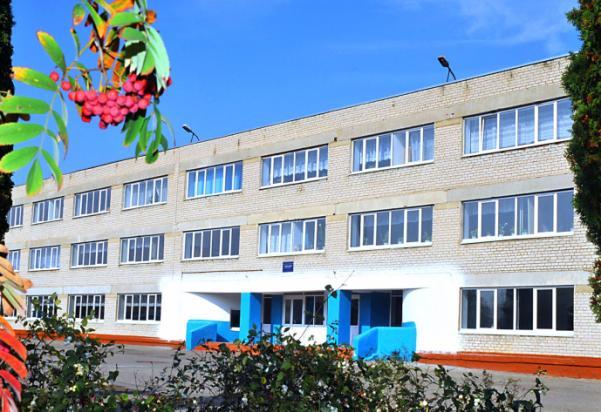 Зал Боевой Славы имени Героя Советского Союза                                    генерал – полковника Петра Андреевича Горчакова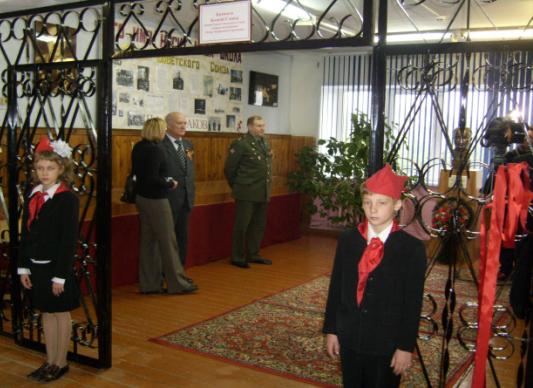 8 мая 2008 года 	 в МОУ гимназии села Боринское был торжественно открыт Зал Боевой Славы имени Героя Советского Союза генерал-полковника Петра Андреевича Горчакова, на котором кроме педагогов и школьников присутствовали гости из Москвы– сослуживцы и ученики именитого земляка, а также представители  администрации муниципального района и сельского поселения.					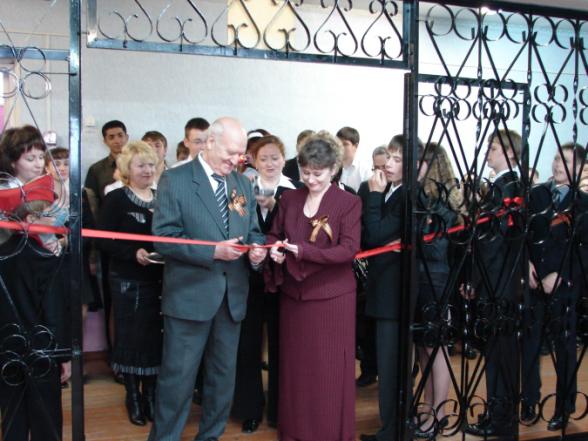 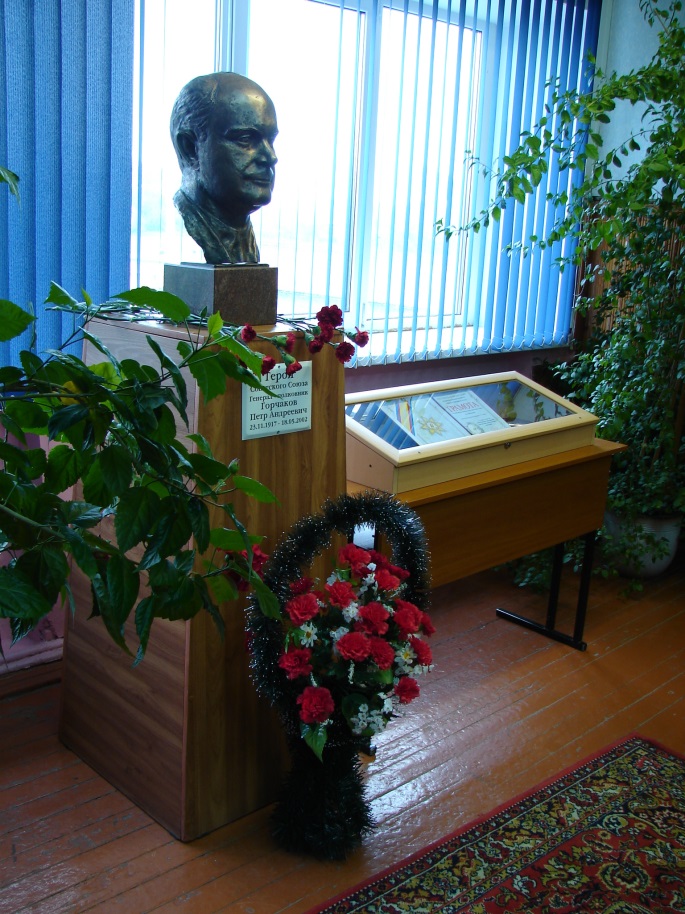 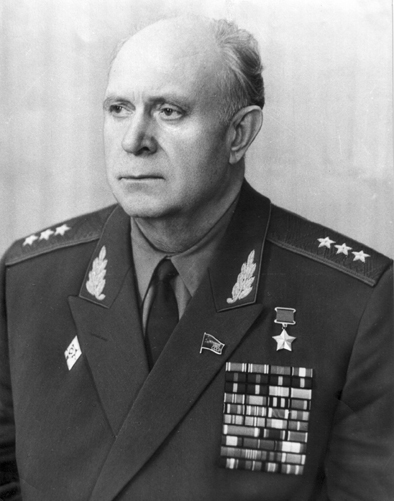 Петр Андреевич Горчаков    родился 23 ноября 1917 г. в           селе Боринское.                                   В 1933 г. закончил семь классов средней школы и поступил на работу в Боринскую МТС.            С 1935 по 1938 г. он работал  секретарем Боринского райкома ВЛКСМ.  Затем Петра Андреевича призывают в Красную Армию. Служил в пограничных войсках в Забайкалье, где вступил в ряды ВКП(б). После окончания срочной службы работал в отделе пропаганды и агитации Боринского районного комитета Коммунистической партии. Когда началась Великая Отечественная война, П. А. Горчаков уходит добровольцем на фронт,   прошел с боями от Ельца до Праги  в должности политрука. Четыре раза был ранен.Особо отличился подполковник Горчаков при форсировании реки Днепр, за что ему было присвоено звание Героя         Советского Союза.24 июня 1945 г. П. А. Горчаков   участвовал в Параде Победы на Красной площади в Москве.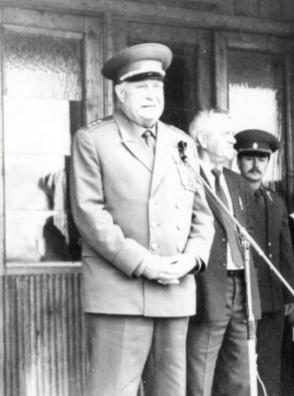 После войны продолжил службу в армии, занимал различные должности. В течение 16-ти лет Петр Андреевич был начальником Политического управления Ракетных войск стратегического назначения. С 1986 г. генерал– полковник Горчаков работал в Главной инспекции Министерства обороны СССР.        18 мая 2002 г.  П. А. Горчаков умер и похоронен в Москве на Кунцевском кладбище. В 2003 г. Боринской средней школе по инициативе ветеранов РВСН было присвоено имя Петра Андреевича Горчакова.        Зал Боевой Славы имени Героя Советского Союза генерал– полковника П. А. Горчакова является местом героико – патриотического воспитания учащихся гимназии, формирования высоких духовно– нравственных качеств, основанных на любви к своей Родине и стремлении к преумножению ее славы и могущества. 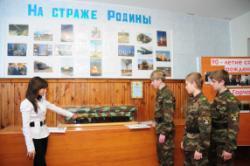 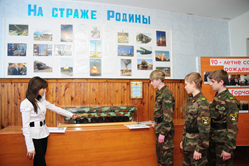 Зал Боевой Славы организует свою работу исходя из образовательных и воспитательных задач, стоящих перед гимназией.Цель работы: содействовать воспитанию патриотизма и гражданственности учащихся.                                                    Задачи:  обогащение представлений и знаний учащихся о конкретных событиях истории страны и своего края; побуждение учащихся к самостоятельной творческой деятельности по развитию общей культуры и исторических знаний; воспитание уважительного отношения к опыту, героизму и мужеству старшего поколения, обеспечение преемственности и диалога.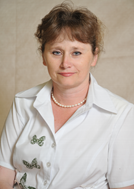 Руководство деятельностью  Зала Боевой Славы имени Героя Советского Союза П. А. Горчакова осуществляет  учитель истории и обществознания Кожевникова Татьяна Леонидовна.  Основные направления работыЗала Боевой Славы имени Героя Советского Союза                   генерал– полковника Петра Андреевича Горчакова: ознакомительное (экскурсии для тех, кто  впервые пришел в гимназию); историко-образовательное ( изучение материалов о жизни и деятельности П. А. Горчакова, ветеранах войны и тружениках тыла села Боринское, об офицерах Советской и Российской Армий -выпускниках нашей школы; проведение основных и дополнительных занятий по истории Великой Отечественной войны, РВСН и т. д.); воспитательное (организация встреч с ветеранами войны и тружениками тыла, ветеранами Ракетных войск стратегического назначения, переписка и личные контакты с родственниками и сослуживцами П. А. Горчакова, с семьей сына майора А. С. Петелько, с учениками одной из украинских школ; проведение уроков Мужества, тематических экскурсий и др.); репродуктивное ( пополнение  экспонатов, обновление и расширение экспозиций); оформительское.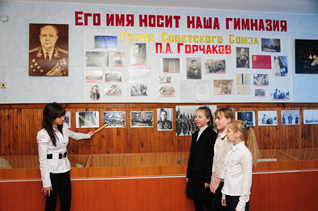 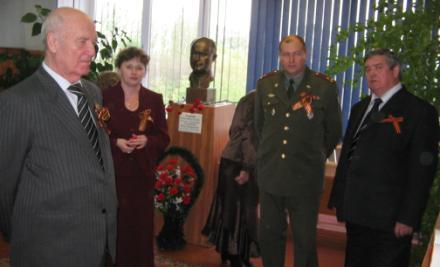 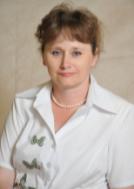 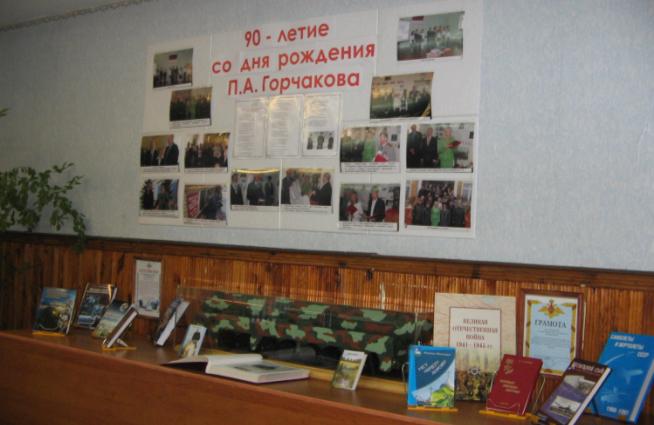 